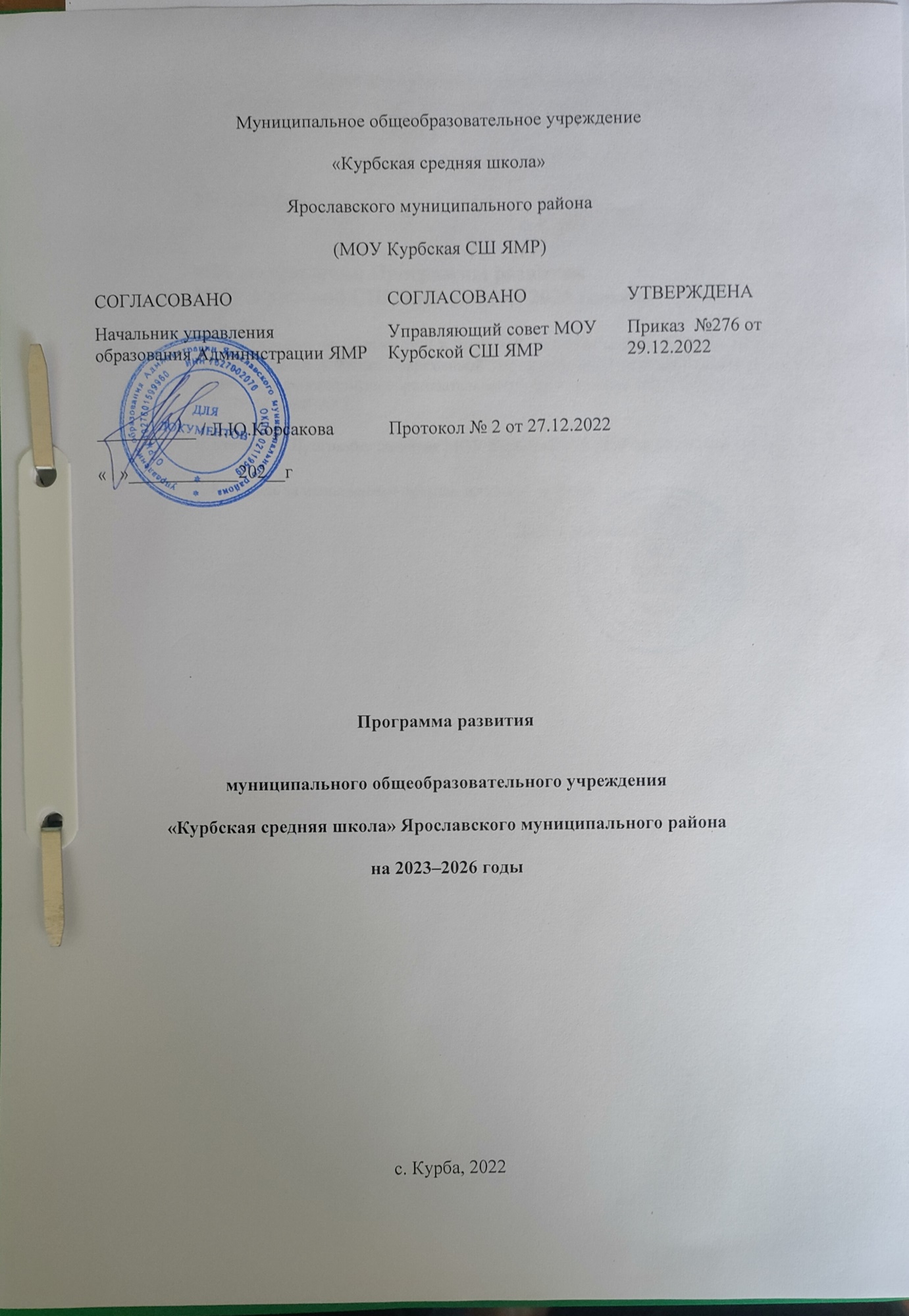 ОглавлениеПаспорт программы развития2. Информационная справка об организации Общая характеристика2.1. Тип, вид, статус учреждения: общеобразовательное учреждение, бюджетное, муниципальное.2.2. Лицензия на осуществление образовательной деятельности: от 29.12.2014, № 253/14, выдана ДО Ярославской области: дошкольное, начальное общее, основное общее и среднее общее образование; дополнительное образование детей и взрослых. Срок действия – бессрочно.Свидетельство о государственной аккредитации: №166/14 от 30.12.2014, серия 76А01, № 0000092, выдана ДО Ярославской области.2.3. Экономические и социальные условия территории нахождения:Школа расположена в Ярославском районе Ярославской области. В школе обучаются дети села Курба и окружающих сел и деревень: с.Васильевское, д.Девятово, с.Новленское, д.Котово, д.Меленки, д.Аристово, д.Скрипино. В шаговой доступности – сельская библиотека, Дом культуры.2.4. Филиалы (отделения): школа не имеет филиалов .2.5. Характеристика контингента обучающихся: В настоящее время в школе 11 классов, в которых обучаются 142 ученика (1-4 класс -62, 5-9 класс-72, 10-11 – 8,  3дошкольные группы – 54 воспитанника). Учебные занятия проводятся в одну смену. Режим работы школы: пятидневная учебная неделя, дошкольные группы в режиме полного рабочего дня-10,5 часов.Обеспечена занятость учащихся по интересам во второй половине дня.
Работают факультативные и элективные курсы, кружки, спортивные секции. На конец 2022 года дополнительное образование представлено 12 кружками (организованные учреждением), а также два кружка (ЦДТ «Шанс») и две спортивные секции (ДЮСШ). 2.6. Структура управления:   Общее управление учреждением состоит в структуризации: деятельности, планирования, контроле, учете и анализе результатов деятельности.  Организационная структура управления предусматривает оптимальное разделение труда между органами управления и отдельными работниками, обеспечивает творческий характер работы и нормальную нагрузку, а также надлежащую специализацию. Структура управления связана с определением полномочий и ответственностью каждого работника и органа управления, с установлением вертикальных и горизонтальных связей между ними.   Управленческая деятельность администрации учреждения направлена на достижение эффективности и качества образовательно-воспитательного процесса, на реализацию целей учреждения. Учреждение имеет линейно-функциональную организацию системы управления и четко выраженные вертикальные связи. Административное управление осуществляют директор учреждения и его заместители. Администрация учреждения состоит из 5 человек.  Учреждение развивается по пути дальнейшей демократизации управления. Высшим органом самоуправления является общее собрание работников трудового коллектива, которое принимает важнейшие стратегические решения. Педагогический совет разрабатывает стратегию и тактику педагогической деятельности; методические объединения обеспечивают координацию и коррекцию деятельности учителей по реализации новых технологий обучения, повышению уровня воспитанности и развития обучающихся на диагностической основе, Управляющий совет учреждения, состоящий из родителей, учителей и учащихся, обеспечивающий реализацию программы развития и ее экспертную оценку.   2.7  Для функционирования школы, в том числе организации образовательного процесса, имеются:учебные кабинеты – 20,компьютерный класс,мастерские, спортивный зал, актовый зал – столовая (100 посадочных мест),библиотека, медицинский кабинет, учительская, методический кабинет,музей (2 отдела),спортивная площадка,учебно-опытный участок,прогулочные площадки для дошкольных групп.Дошкольные группы:Групповые помещения -6 (игровые и спальные )Спортивный зал (совмещенный с музыкальным)Методический кабинетСпортивная площадкаПрогулочные участки (4)Для реализации практической направленности процесса обучения, получения возможности организовать на уроке разнообразную деятельность обучающихся в школе  имеются  средства обучения, включающие как традиционные, привычные для учителя массовой школы (печатные материалы, натуральные объекты, модели и т.п.), так и современные, представленные средствами информатизации процесса обучения. Разнообразие видов средств обучения позволяет обеспечить их вариативное применение в соответствии с программой обучения, уровнями развития детей и особенностями методики преподавания предмета. В наличии имеются лабораторные комплекты по физике (в соответствии с общим количеством лабораторных работ согласно программе по физике в 7-11 классах); лабораторные комплекты оборудования и препаратов по химии (в соответствии с общим количеством лабораторных работ согласно программе по химии в 8-11 классах);  лабораторные комплекты по биологии (в соответствии с общим количеством лабораторных работ согласно программе по биологии в 5-11 классах).         ИКТ-инфраструктура школы постоянно развивается. 2.8 Квалификационная     категория     учителей, награды учителей, обеспеченность учительскими кадрами. Образовательную и воспитательную деятельность с детьми осуществляет квалифицированный коллектив. Социальный портрет педагогического коллектива: Педагоги школы постоянно работают над повышением своего профессионального уровня. Квалификация учителей, готовность к постоянному профессиональному росту позволяют ставить перед коллективом и успешно решать образовательные задачиСреди педагогического состава есть учителя, отмеченные наградами:Почетный работник общего образования РФ – 3 работника;Почетная грамота Министерства образования РФ – 6 работников;На данный момент школа не полностью укомплектована для реализации образовательных программ общего образования (вакансия учителя иностранного языка).3. Анализ потенциала развития учреждения и результаты реализации Программы на 2017-2022 годы.Подведены итоги  выполнения программы развития школы на 2017-2022 годы. Программа включала в себя 4 подпрограммы:-Качество образования;-Мое здоровье – мое будущее;Ребенок. Личность. Гражданин;-Юный экологДостигнуты ожидаемые результаты реализации программы:1) Поэтапное введение и реализация ФГОС : Апробация ФГОС в практике работы школы (осуществлен переход на ФГОС СОО);Коллектив работал в режиме инновационной деятельности по теме «Развитие образцов субъектно-ориентированного типа педагогического процесса в сельской школе в условиях реализации ФГОС», Школа являлась региональной инновационной  площадкой по данной теме; Отработка модели внеурочной деятельности обучающихся на основе вариативности видов и форм внеурочной деятельности; Отработка новой системы оценивания результатов обучения (нового инструментария,  системы электронного мониторинга); Выявление и  обобщение опыта эффективной  работы. 2) Разработка и апробации программы мониторинга здоровья и реализация системы оздоровительной работы;Обеспечение школьников и воспитанников  рациональным, сбалансированным  горячим питанием и проведение мониторинга организации питания в школе  и дошкольных группах; Проведенная эффективная работа по пропаганде здорового образа жизни профилактике вредных привычек отразилась на повышении результатов спортивных соревнований;Проведение Дней Здоровья в школе, массовых спортивных мероприятий; Организация работы по профилактике личной безопасности, предупреждения травматизма.3) Развитие системы  дополнительного образования послужило увеличению  числа обучающихся занимающихся  дополнительным образованием в школе;Увеличилась доля детей участвующих в социально-значимых проектах, в том числе направленных на восстановление памятников культурного наследия с. Курба и её окрестностей; Школьники приняли участие в реализации межрегионального проекта «Детский путеводитель по Ярославской области»;Ежегодно реализовывались программы, направленные на раннюю профориентацию обучающихся.Выявление и поддержка талантливых и одаренных детей.4) Проводился мониторинг и обеспечено обновление предметно-развивающей среды дошкольных групп;Проведены ремонтные работы прогулочных площадок;Проведены акции по благоустройству территории с. Курба, мест массового отдыха и мест природоохранных зон;Апробирована и внедрена программа «Юный эколог»Цель программы развития по большинству направлений - достигнута, задачи решены, целевые подпрограммы реализованы.   Результативность образовательного процессаГосударственная итоговая аттестация по образовательным программам основного общего образованияПедагогический коллектив обеспечивает успешное выполнение государственного образовательного стандарта стабильность и рост показателя «средняя отметка».Государственная итоговая аттестация по образовательным программам основного общего образованияВсе выпускники получают аттестат среднего общего образования, средний балл невысокий. Среди выпускников есть студенты ВУЗов, входящих в 100 лучших ВУЗов России. Решения требуют следующие проблемы:- недостаточность мотивации у обучающихся для получения среднего общего образования в стенах школы;- слабые навыки самостоятельной работы обучающихся;- необходимость рационального сочетания разных технологий в процессе подготовки к ГИА.Возможности обучения детей с ОВЗ.  Школа осуществляет обучение обучающихся с ограниченными возможностями здоровья, по адаптированным образовательным программам инклюзивно. Для обучающихся, нуждающихся в длительном лечении, а также тех, кому по состоянию здоровья рекомендуется обучение на дому, разрабатывается ИУП. Материально-технических условий, обеспечивающих возможность беспрепятственного доступа поступающих с ограниченными возможностями здоровья (ОВЗ) и инвалидов колясочников – временно нет.Структура методической службыШкольные МО  объединяют педагогов одной образовательной области или нескольких смежных дисциплин.  В школе работают  школьные методические объединения: - МО учителей начальных классов; - МО учителей русского языка и литературы; - МО учителей математики;  - МО учителей естественно–научного цикла и технологии; - МО  воспитателей; - МО классных руководителей. ШМО осуществляют проведение образовательной, методической и внеклассной работы, нацеленной на решение следующих задач:  - изучение нормативной и методической документации по вопросам образования; - организация повышения квалификации учителей; - отбор содержания и составление образовательных программ по предмету с учётом вариативности; - совершенствование методики проведения различных видов занятий и их учебно-методического и материально – технического обеспечения; - взаимопосещение уроков по определённой тематике, организация открытых уроков; - выработка единых требований к оценке результатов освоения программы на основе образовательных стандартов по предмету; - ознакомление с методическими разработками по предмету; - организация и проведение предметных недель, первого этапа предметных олимпиад, конкурсов.  Наставничество в ОО Школьное наставничество — разновидность индивидуальной  работы с учителями, не имеющими трудового стажа педагогической    деятельности. Наставник — опытный учитель, обладающий высокими профессиональными и нравственными качествами, знаниями в области методики преподавания и воспитания. Школьное наставничество предусматривает систематическую индивидуальную работу опытного учителя по развитию у молодого специалиста необходимых навыков и умений ведения педагогической     деятельности.     Оно призвано     наиболее      глубоко и всесторонне развивать имеющиеся у молодого специалиста знания   в области предметной специализации и методики преподавания.Участие обучающихся во Всероссийской олимпиаде школьниковКоличество победителей и призеров школьного этапа Всероссийской олимпиады школьников Количество победителей и призёров школьного этапа Всероссийской олимпиады школьников по сравнению с 2021/2022 учебным годом увеличилось – на 16 человек.Количество победителей и призеров муниципального этапа  Всероссийской олимпиады школьников Возникает необходимость изменения форм работы с одаренными детьми.Итоги участия школы в творческих конкурсах, спортивных соревнованиях, социально-значимых мероприятиях В последние два года наши обучающиеся принимали участие в районных научно - исследовательских конференциях:   «Умка» (1-4 классы) – 2 участника, среди них второе место;«Первые шаги в науку» - два вторых места.Анализ образовательной деятельности дошкольных групп МОУ Курбской СОШ в 2019-2022 учебном году.         В дошкольных группах МОУ Курбской СШ ЯМР  реализуется основная общеобразовательная программа дошкольного образования МОУ Курбской СШ ЯМР, разработанная в соответствии с Федеральными государственными требованиями к структуре основной общеобразовательной программы дошкольного образования  творческой группой педагогов дошкольных групп. В основу программы   положена авторская  Примерная  основная общеобразовательная программа дошкольного образования «От рождения до школы»/ Под ред. Н.Е.Вераксы, Т.С. Комаровой, М. А. Васильевой. При изучении степени готовности педагогического коллектива к реализации программы, было выявлено, что ряд педагогов испытывает затруднения  в проектировании образовательного процесса в соответствии с ФГОС ДО из-за недостаточного уровня профессиональной компетентности. В связи с этим  были поставлены следующие задачи:1.Создать условия для повышения профессиональной компетентности педагогов  по вопросам реализации Федеральных государственных требований к структуре основной общеобразовательной программы дошкольного образования  дошкольных групп МОУ Курбской СШ ЯМР. 2.Обеспечить создание  в дошкольных группах МОУ Курбской СОШ системы методической помощи  по обеспечению практической деятельности по вопросам реализации основной общеобразовательной программы дошкольного образования  дошкольных групп МОУ Курбской СШ ЯМР.Реализация данных задач осуществлялась через:1.Организацию работы методического объединения воспитателей дошкольных групп МОУ Курбской СШ ЯМР. («Профессиональный стандарт педагога – новое качество образования»-2019, «Особенности организации и проведения мониторинга достижения детьми планируемых результатов освоения основной образовательной программы дошкольного образования»-2021) 2. Знакомство с нормативной правовой документацией.3.Проведение педагогических советов и совещаний по темам реализации ФГОС ДО, повышения качества предоставления услуг дошкольного образования.4.Взаимопосещение  педагогами непосредственно образовательных  видов деятельности по  образовательным областям ООП ДО:5.Проведение индивидуальных консультаций для педагогов, испытывающих затруднения теоретического и практического характера по вопросам  реализации ООП, планирования в соответствии с ФГОС ДО.6.Посещение семинаров в опорных детских садах.7.Знакомство родителей с ООП ДО дошкольных групп МОУ Курбской СШ ЯМР на родительских собраниях.8. Разработана Рабочая программа воспитания дошкольных групп МОУ Курбской СШ ЯМР (2021)8. Разработана новая редакция Основной образовательной программы дошкольного образования дошкольных групп МОУ Курбской СШ ЯМР (2022)            С целью создания условий для реализации ООП ДО дошкольного образования дошкольных групп МОУ Курбской СШ ЯМР уделялось большое внимание созданию предметно-развивающей среды в соответствии с требованиями ФГОС ДО: оборудование в группах размещено таким образом, чтобы создать условия для развития всех компетенций воспитанников по всем образовательным областям, проведён мониторинг предметно-развивающей среды. Приобретено большое количество развивающих игр по социально-личностному развитию детей, познавательно-речевому развитию детей, комплект развивающих тетрадей «Школа семи гномов» для всех возрастных групп, которые используются для формирования познавательных и творческих способностей детей во время непосредственно образовательных видов деятельности и совместной деятельности детей и взрослых.В дошкольных  группах проведено большое количество творческих конкурсов и совместных детско-родительских проектов школьного уровня :2019-2020  учебный год: «Русская берёза», «Моя Родословная», «Новогодняя открытка»;2020 2021  учебный год: «Русская матрешка», «Папин праздник», «Русская каша»;2021-2022  учебный год: «Летопись Победы», «Моя семья»              Вместе с тем, по итогам анализа деятельности выявлен ряд недостатков - в связи с эмоциональным выгоранием у педагогов наблюдается низкая мотивация к повышению профессионального мастерства через участие в  профессиональных конкурсах муниципального уровня, развивающая предметно-пространственная среда прогулочных участков требует обновления.Результаты независимой оценки качества образования 2020 годаОценка по критериям:-открытость и доступность информации об организации – 93,7 баллов;-комфортность условий предоставления услуг, в том числе время её предоставления – 92 балла;-доступность услуг для инвалидов 46 баллов;-доброжелательность, вежливость работников организации – 91,2 балла;- удовлетворенность условиями оказания услуг – 89,2 балла.  Сетевое взаимодействие и сотрудничество с учреждениями и организациями Ярославского района и г. Ярославля Основания для разработки программы развитияПеред началом разработки программы рабочая группа проанализировала:результативность реализации программы развития школы на 2017-2022 годы;потенциал развития школы на основе SWOT–анализа возможностей и проблем образовательной организации;возможные варианты развития.Основания для разработки программы развития школы по итогам SWOT-анализаSWOT – анализ потенциала развития школы позволяет предположить, что в настоящее время учреждение располагает образовательными ресурсами, способными удовлетворить запрос на получение качественного образования, востребованного родителями и социумом. Для реализации программы развития школа имеет соответствующее  учебно – методическое, материально- техническое, кадровое обеспечение. Школа укомплектована руководящими и педагогическими кадрами, специалистами, обеспечивающими функционирование и развитие образовательного учреждения.4. Концепция развития школы- разработана в соответствии с основными направлениями государственной политики России в области образования, с федеральными государственными образовательными стандартами, Национальным проектом «Образование», нормативными документами РФ, Уставом школы; - предусматривает совершенствование образовательной, научно-методической, организационно-управленческой сфер деятельности школы; - исходит из того, что обучающийся является полноценным субъектом образовательной деятельности, находится в среде, которую создаёт школа, поэтому главная задача педагогического коллектива состоит не только в совершенствовании образовательного процесса, но и в организации полноценной, продуманной в деталях жизнедеятельности обучающихся, для чего создаются индивидуальные траектории.Миссия школы, изложенная в программе развития школы на 2017-2022 годы остается актуальной и заключается:- по отношению к обучающимся и педагогам в предоставлении каждому сферы деятельности, необходимой для реализации интеллектуальных и творческих способностей, формирования потребностей в непрерывном самообразовании, активной гражданской позиции, культуры здоровья, способность к социальной адаптации;- по отношению к родителям вовлечению и х в совместную со школой деятельность и готовность к конструктивному взаимодействию;Модель педагога школы 2023 – 2026 Учитывая все вышеизложенное в предыдущих разделах, наиболее целесообразным представляется следующая модель компетентного педагога: 1) наличие высокого уровня общей, коммуникативной культуры, теоретических представлений и опыта организации сложной коммуникации, осуществляемой в режиме диалога; 2) способность к освоению достижений теории и практики предметной области: к анализу и синтезу предметных знаний с точки зрения актуальности, достаточности, научности; 3) стремление к формированию и развитию личных креативных качеств, дающих возможность генерации уникальных педагогических идей и получения инновационных педагогических результатов; 4) готовность к совместному со всеми иными субъектами педагогической деятельности освоению социального опыта; 5) принятие понятия профессиональной конкуренции как одной из движущих идей развития личности педагога;  6) наличие культуры педагогического менеджмента в широком смысле, то есть стремление к самоопределению в ситуации ценностного выбора и к принятию ответственности за конечный результат педагогической деятельности, что определяет профессиональную успешность в условиях конкуренции.  Модель выпускника школы 2023 – 2026 года Модель выпускника разработана с учетом особенностей содержания, заложенного в программный материал образовательной деятельности школы (на основе концепции развития школы, отражает социальный заказ и является ориентиром для всех участников образовательных отношений). Образ выпускника – это не конечный результат, не итог в развитии личности, а тот базовый уровень, развитию и становлению которого должна максимально способствовать школа. Поэтапное формирование модели выпускника школы достигается благодаря созданию в школе условий для развития составляющих образа выпускника каждого уровня обучения.     Образ выпускника школы - компетентная, социально интегрированная и мобильная личность, способная к полноценному и эффективному участию в общественной и профессиональной жизнедеятельности в условиях современного общества.  Выпускник школы – это: -личность, устойчивая в сложных социально-экономических условиях; -личность, готовая к социальному, гражданскому и профессиональному самоопределению; -личность, отличающаяся высоким самосознанием, ориентированным, а человеческие ценности, ставшие личными убеждениями и жизненными принципами; -личность, отличающаяся физическим, духовным, нравственным и психологическим здоровьем; -личность, отличающаяся широкой образованностью, способная к самостоятельному освоению знаний, проявляющемуся в виде непрерывного самообразования, ставшего потребностью, привычкой жизни; -личность, отличающаяся гражданской активностью, инициативностью и ответственностью. 5.Основные направления развития организации1. Внедрение ФГОС-2021 и переход на ФООП.2. Введение должности советника директора по воспитанию и взаимодействию с детскими общественными объединениями.Перераспределить работу по организации и контролю воспитательной деятельности школы с учетом должностных обязанностей нового специалиста. Разработать планы работы советника директора, скорректировать локальные нормативные акты школы (при необходимости).3. Расширение спектра дополнительных образовательных услуг для детей и их родителей.Повысить эффективность системы дополнительного образования. Принять участие в реализации ведомственной целевой программы «Развитие дополнительного образования детей, выявление и поддержка лиц, проявивших выдающиеся способности» до 2025 года (распоряжение Минпросвещения от 21.06.2021 № Р-126).4. Цифровизация рабочих и образовательных процессов в организации. Реализация проекта «Точка роста» и ЦОСРеализация государственной политики в сфере цифровой трансформации образовательной организации и развития цифровой образовательной среды. Внедрение электронного документооборота.5. Совершенствование системы охраны труда. Внедрение новых мероприятий по улучшению условий и охраны труда.Актуализировать локальные нормативные акты школы в сфере охраны труда. Разработать, утвердить и планомерно осуществлять мероприятий по улучшению условий и охраны труда, в том числе:проводить оценку уровней профессиональных рисков;модернизировать оборудование и технологические процессы на рабочих местах с целью снижения содержания вредных веществ в воздухе рабочей зоны, механических колебаний и излучений;обустроить новые или реконструировать имеющиеся места отдыха, психологической разгрузки, укрытий от солнечных лучей и атмосферных осадков при нахождении  на открытом воздухе.6. Усиление антитеррористической защищенности организации.Провести оценку качества и достаточности организационных мероприятий, практической готовности и обеспечения объекта техническими средствами. Разработать комплексный план мероприятий по усилению антитеррористической безопасности, интегрировать его с антикризисным планом организации.6.Мероприятия по реализации программы развитияДостижение целей Программы развития предполагается посредством подпрограмм (проектов):- «Современная школа»- «Цифровая школа»- «Учитель будущего»- «Успех каждого ребенка»- «Социальная активность»- «Социально-психологическая поддержка семей, имеющих детей в условиях образовательной организации»Подпрограмма дошкольного образования-«С чистым сердцем»6.1 Проект «Современная школа»Цель проекта: повышение качества образования посредством обновления содержания и технологий преподавания общеобразовательных программ за счёт обновления	материально-технической	базы школы, вовлечения	всех участников образовательных отношений в развитие системы образования.Планируемые результаты реализации проекта «Современная школа»:- соблюдение показателей исполнения муниципального задания на оказание услуг (выполнение работ) в соответствии с перечнем на уровне 100%; - соблюдение показателя выполнения учебного плана на уровне 100%;- доступность  учебных кабинетов к локальной сети школы к Интернет – ресурсам от 85% до 100%;-100 % педагогов обучилось по программам для работы с детьми с ОВЗ.- рост показателя степени удовлетворенности потребителей деятельностью школы;- удельный вес численности 9, 11 классов получивших документы об образовании – 100%-	модернизация	образовательного	пространства, увеличение доли оснащенности современным оборудованием;- рост численности обучающихся, участвующих в олимпиадном и конкурсном движении; - рост численности обучающихся, охваченных основными и дополнительными общеобразовательными	программами	технологического, естественнонаучного и гуманитарного6.2 Проект «Цифровая школа»Цель проекта: создание условий для внедрения современной и безопасной цифровой	образовательной	среды, обеспечивающей формирование ценности к саморазвитию и самообразованию обучающихся и педагогов.Планируемые результаты реализации целевого проекта «Цифровая школа»- введение «полного» электронного документооборота в учреждении;- сопряжение с едиными информационными мониторинговыми системами; - создание современной образовательной среды в соответствии с ФГОС;- увеличение доли обучающихся школы, использующих возможности федеральной информационно-сервисной платформы цифровой образовательной среды от 21% до 51%;- увеличение доли обучающихся школы, имеющих на Едином портале государственных услуг (ЕПГУ) личный кабинет «Образование» от 0% до  10%;- доля обучающихся, активно использующих «Сферум»  от 41% до 100%- работа с аттестатами, сопряжение с ФИС  ФРДО;- ведение информационной системы мониторинга достижений учащихся; - усовершенствование возможностей электронной системы обучения;- увеличение доли педагогических работников, прошедших повышение квалификации в рамках реализации программы ЦОС от 0% до 53%- увеличение доли педагогических работников, использующих элементы открытой информационно - образовательной среды от 85% до 100%6.3 Проект «Учитель будущего»Цель проекта: обеспечение непрерывного характера профессионально-личностного развития педагогических кадров путём внедрения национальной системы профессионального роста педагогических работников в соответствии с требованиями Профессионального стандарта.Планируемые результаты реализации проекта «Учитель будущего»:- увеличение доли педагогов, имеющих высшую и первую квалификационные категории от 67% до 75%;- увеличение доли педагогических работников, состоящих в цифровых профессиональных сообществах от  80% до 100%;- доля педагогических работников, прошедших повышение квалификации за последние 3 года от 98% до 100%;- увеличение доли педагогических работников, прошедших добровольную независимую оценку квалификации от 5% до 25%;- увеличение количества проводимых учреждением открытых и дистанционных мероприятий в год;  - наличие участников конкурсов профессионального  мастерства 6.4 Проект «Успех каждого ребенка»Цель проекта: создание условий для воспитания гармонично развитой и социально ответственной личности, обновления содержания и методов дополнительного образования детей, развития кадрового потенциала и модернизации инфраструктуры системы дополнительного образования детей.Планируемые результаты реализации целевого проекта «Успех каждого ребёнка»: - повышение мотивации обучающихся к учебной и творческой деятельности;; - увеличение доли учащихся в системе дополнительного образования до 98%;- увеличение доли учащихся, ежегодно принявших участие в школьных, муниципальных, региональных и всероссийских внеучебных мероприятиях, не менее 70% от общей численности учащихся;- увеличение количества участников проектов «Проектория», «Билет в будущее», направленных на раннюю профориентацию учащихся;- создание системы сопровождения и наставничества для обучающихся школы ( удельный вес численности учащихся и учителей, задействованных в программе наставничество по направлениям «учитель – ученик» от 15%  до 25%- освоение учащимися с ОВЗ дополнительных общеразвивающих программ, в том числе с использованием дистанционных технологий.6.5 Проект «Социальная активность»Цель проекта: создание условий для воспитания гармонично развитой и социально ответственной личности путем развития добровольчества (волонтёрства), реализации талантов и способностей учащихся в формате общественных инициатив и проектов.Планируемые результаты реализации проекта «Социальная активность»:- совершенствование структуры и деятельности общественных объединений в школе (органов ученического самоуправления и добровольческих (волонтерских отрядов);-	увеличение	доли	учащихся, принимающих	участие	в	органах ученического самоуправления и волонтерских акциях от 20% до 60 %;- увеличение доли детей охваченных деятельностью детских общественных объединений, созданных на базе образовательной организации от 35% до 65%;- рост  численности    учащихся, вовлеченных в онлайн-систему конкурсов	от 5% до 10%;- формирование социальной и коммуникативной компетентности школьников.- доля педагогов, задействованных в мероприятиях по вовлечению в добровольческую деятельность обучающихся от 2% до 30%;6.6 Проект «Социально-психологическая поддержка семей, имеющих детей в условиях образовательной организации»Цель проекта: повышение компетентности  родителей в вопросах образования и воспитания, путем оказания психолого – педагогической и консультативной помощи родителям (законным представителям)Планируемые результаты реализации целевого проекта «Социально-психологическая поддержка семей, имеющих детей в условиях образовательной организации»- увеличение охвата родителей (законных представителей), которым оказывается психолого-педагогическая, методическая, консультативная помощь от 60% до 80%- создание оптимальных условий для оказания психолого-педагогической и консультативной помощи родителям (законным представителям); - увеличение доли родителей (законных представителей) принимающих участие в различных формах активного взаимодействия со школой от 30 до 50%;- повышение  уровня удовлетворенности родителей (законных представителей) обучающихся от 55% до 75%.Подпрограмма «С чистым сердцем».      Подпрограмма предполагает формирование опыта ознакомления дошкольников (5–7 лет) с биографиями выдающихся исторических личностей и героев современности, чья жизнь является достойным примером для подражания. Цель программы – духовно-нравственное воспитание дошкольников через приобщение к отечественным ценностям и к культурному наследию родного края. Содержание программы реализуется в ходе образовательной деятельности, режимных моментов, в самостоятельной деятельности детей через взаимодействие с родителями воспитанников. Виды деятельности, используемые при реализации программы, открывают широкие возможности использования развивающих ситуаций в процессе воспитания дошкольников. Планируемые результаты:1.Внедрение подпрограммы в практику работы дошкольных групп.2.Создание модели взаимодействия с социальными партерами по духовно-нравственному и краеведческому направлению для детей дошкольного возраста.3.Преодоление механизмов профессионального выгорания  педагогов дошкольных групп.7. Механизмы реализации программы развития школы1. Модернизация и цифровизация управленческих и образовательных процессов, документооборота.2. Интеграция в образовательном процессе урочной, внеурочной и профориентационной деятельности.3. Проведение опросов и анкетирований для оценки уровня удовлетворенности деятельностью школы, существующими в ней процессами.4. Изучение влияния новых информационных и коммуникационных технологий и форм организации социальных отношений на психическое здоровье детей, на их интеллектуальные способности, эмоциональное развитие и формирование личности.5. Организация повышения квалификации педагогических работников, обмена опытом.6. Обновление материально-технического оснащения школы.7. Совершенствование системы мониторинга, статистики и оценки качества образования.Программа будет реализована через систему планирования, включающую стратегические и ежегодные планы.8. Ожидаемые результаты реализации программы развития1. Улучшение качества образования через обновление структуры и содержания образовательного процесса с учетом внедрения инновационных подходов.2. Информатизация образовательного процесса и управления, делопроизводства.3. Расширение перечня образовательных возможностей, социально-образовательных партнерств.4. Создание эффективной профильной системы обучения и развитие проектной деятельности обучающихся.5. Повышение эффективности системы по работе с одаренными и талантливыми детьми.6. Повышение профессиональной компетентности педагогов, в том числе в области овладения инновационными образовательными и метапредметными технологиями за счет прохождения повышения квалификации и переподготовки работников, участия в региональных и федеральных профессиональных мероприятиях.7. Уменьшение замечаний от органов надзора и контроля в сфере охраны труда и безопасности.Критерии и показатели оценки реализации программы развития9. Бюджет программы Объем и источники финансирования программы.Средства субсидии на муниципальное задание.Целевые субсидии. Внебюджетное финансирование.1.Паспорт программы развития                    2-72.Информационная справка об организации7-123.Анализ потенциала развития учреждения и результаты реализации Программы на 2017-2022 годы.12-244.Концепция развития школы24-275.Основные направления развития организации27-286.Мероприятия по реализации программы развития28-386.1 «Современная школа»28-326.2 «Цифровая школа»32-336.3 «Учитель будущего»33-346.4 «Успех каждого ребенка»34-35«Социальная активность»36«Социально-психологическая поддержка семей, имеющих детей в условиях образовательной организации»6.7 Подпрограмма дошкольного образования «С чистым сердцем»38-40              36-387.Механизмы реализации программы развития школы408. Ожидаемые результаты реализации программы развития40-419. Бюджет программы42Полное наименование организацииМуниципальное общеобразовательное учреждение«Курбская средняя школа»Ярославского муниципального района(МОУ Курбская СШ ЯМР)Документы, послужившие основанием для разработки программы развития1. Федеральный закон «Об образовании в Российской Федерации» от 29.12.2012 № 273-ФЗ.2. Федеральный проект «Цифровая образовательная среда» (п. 4.4 паспорта национального проекта «Образование», утв. президиумом Совета при Президенте РФ по стратегическому развитию и национальным проектам, протокол от 24.12.2018 № 16).3. Стратегии развития информационного общества в Российской Федерации на 2017 - 2030 годы, утвержденная указом Президента РФ от 09.05.2017 № 203.4. Концепция общенациональной системы выявления и развития молодых талантов, утвержденная Президентом РФ 03.04.2012 № Пр-827.5. Основы государственной молодежной политики до 2025 года, утвержденные распоряжением Правительства РФ от 29.11.2014 № 2403-р.6. Распоряжение Минпросвещения России от 21.06.2021 № Р-126 «Об утверждении ведомственной целевой программы "Развитие дополнительного образования детей, выявление и поддержка лиц, проявивших выдающиеся способности"».7. Концепция развития дополнительного образования детей до 2030 года, утвержденная распоряжением Правительства РФ от 31.03.2022 № 678-р. 8. Стратегия развития воспитания в РФ на период до 2025 года, утвержденная распоряжением Правительства РФ от 29.05.2015 № 996-р.9. Приказ Минпросвещения России от 31.05.2021№ 286 «Об утверждении федерального государственного образовательного стандарта начального общего образования» (ФГОС-2021).10. Приказ Минпросвещения России от 31.05.2021 № 287 «Об утверждении федерального государственного образовательного стандарта основного общего образования» (ФГОС-2021).11. Приказ Минобрнауки России от 06.10.2009 № 373 «Об утверждении и введении в действие федерального государственного образовательного стандарта начального общего образования».12. Приказ Минобрнауки России от 17.12.2010 № 1897 «Об утверждении федерального государственного образовательного стандарта основного общего образования»13. Приказ Минобрнауки России от 17.05.2012 № 413 «Об утверждении федерального государственного образовательного стандарта среднего общего образования».14. Государственная программа Ярославской области «Развитие образования в Ярорславской области» в городе на 2021–2024 годы, утвержденная постановлением Правительства области от 30.03.2021 №169-п.15. Письмо Минпросвещения России от 11.05.2021 № СК-123/07 «Об усилении мер безопасности»Сведения о разработчикахРабочая группа  педагогического коллектива МОУ Курбской СШ ЯМР Цели программы развития1.Повышение конкурентных преимуществ школы как образовательной организации, ориентированной на создание условий для формирования успешной личности ученика.2.Цифровизация  образовательной  деятельности, делопроизводства.3.Обеспечение разнообразия и доступности дополнительного образования с учетом потребностей и возможностей детей.4.Модернизация системы охраны труда и повышение общей безопасности, в том числе усиление антитеррористической защищенности объектовКомплексные задачи программы развитияРасширение образовательных возможностей для учащихся через углубленное изучение отдельных предметов и вариативность образовательных программ общего и дополнительного образования.Повышение качества образовательных услуг, доступность и  равенство возможностей для каждого ребенка в получении качественного дошкольного образования.Оптимизация системы дистанционных образовательных технологий, электронного обучения с целью повышения эффективности их использования.Цифровизация системы управления образовательной организацией, в том числе документооборота.Создание востребованной воспитательной системы для реализации современной молодежной политики.Повышение безопасности в организации в отношении детей и работников, посетителей.Повышение эффективности системы охраны труда организации.Обеспечение безопасного образовательного процесса с соблюдением всех санитарно-эпидемиологических требованийОсновные направления развития организации1. Применение ФООП при разработке ООП и организации образовательного процесса.2. Введение должности советника директора по воспитанию и взаимодействию с детскими общественными объединениями и усиление воспитательной работы школы.3. Повышение эффективности системы дополнительного образования, расширение спектра дополнительных образовательных услуг для детей и их родителей4. Цифровизация рабочих и образовательных процессов в организации. Реализация проекта «Точка роста» и ЦОС5. Совершенствование системы охраны труда. Внедрение новых мероприятий по улучшению условий и охраны труда.6. Усиление антитеррористической защищенности организацииПодпрограммы«Современная школа» «Цифровая школа»«Учитель будущего»«Успех каждого ребенка»«Социально-психологическая поддержка семей, имеющих детей, в условиях образовательной организации»«Социальная активность»Период и этапы реализации программы развитияС 2023 года по 2026 год – 4 года 1.Планово-прогностический -2023 г. Разработка направлений приведения образовательной системы школы в соответствие с задачами программы развития.2.Практический 2024-2025 г. -Реализация мероприятий плана действий программы; -Нормативно-правовое сопровождение реализации программы развития; -Осуществление системы мониторинга реализации программы, текущий анализ промежуточных результатов.3.Аналитический 2026 г. - Итоговая диагностика реализации основных программных мероприятий; - Анализ итоговых результатов мониторинга реализации программы; - Обобщение позитивного опыта осуществления программных мероприятий.Целевые индикаторы и показатели успешности реализации программыРазработаны и реализуются ООП НОО и ООП ООО, соответствующие ФГОС-2021.Отсутствуют замечания со стороны органов контроля и надзора в сфере образования.Функционирует система воспитания, которая соответствует законодательству РФ и удовлетворяет учащихся и родителей минимум на 65 процентов.98 процентов учащихся включено в систему дополнительного образования школы.В школе действует эффективная система мониторинга образовательного и воспитательного процесса.Увеличение числа педагогов, использующих дистанционные технологии, ИКТ, инновационные педагогические технологии.100 процентов педагогов обучилось по программам для работы с детьми с ОВЗ.Снижение количества несчастных случаев с детьми ( не более 1 в год).Отсутствуют происшествия, произошедшие на территории организацииОжидаемые результаты реализации программыОбеспечение качества общего и дополнительного образования, соответствующего ФГОС, социальному заказу, возможностям и потребностям обучающихся.Расширение перечня дополнительных образовательных услуг, предоставляемых обучающимся.Организация профильного обучения Стабильные положительные результаты, достигнутые обучающимися в ходе государственной итоговой аттестации.Высокая конкурентная способность выпускников школы к дальнейшему обучению и деятельности в современной высокотехнологической экономике.Рост количества и масштабов социально-позитивных инициатив со стороны обучающихся.Создание системы выявления, поддержки и развития талантливых детей на различных уровнях обучения в школе.Сетевое взаимодействие с социальными партнерами.Овладение педагогами цифровыми ресурсами, необходимыми для успешного решения задач современного образования в условиях ФГОС.Создание эффективной системы информационного обеспечения образовательного процесса.Модернизация образовательной среды в соответствии с требованиями ФГОС.Создание здоровых и безопасных условий труда и учебы.Удовлетворены образовательные запросы субъектов образовательного процесса.Повышено качество образования, в том числе дошкольного образования.Повышена профессиональная компетентность педагогического коллектива, в том числе в условиях дистанционного обучения.Приняты меры по препятствию распространения инфекционных заболеванийКонтроль реализации программы развитияОрганизация осуществляет мониторинг эффективности реализации программы развития. Отчетная дата – май каждого года. По результатам ежегодного мониторинга производится корректировка программы.Порядок финансирования программы развитияСредства субсидии на муниципальное задание.Целевые субсидии. Внебюджетное финансирование.1Количество компьютерных классов в ОО (всего):12стационарных компьютерных классов, включая кабинеты информатики13Скорость подключения к сети Интернет (на вход)100 Мбит/с и более4Школа является пунктом проведения ОГЭДа5Аппаратно-программные средства организации ограничения доступа к ресурсам сети Интернет, несовместимым с задачами обучения и воспитания (система контентной фильтрации) реализованы:на уровне и средствами провайдераДана уровне общеобразовательной организации (на сервере)Нетна уровне общеобразовательной организации ( установлено на персональных компьютерах)Да6Количество точек доступа Wi-Fi17Количество компьютеров в школе (всего с учетом ноутбуков)55поступило по программе ЦОС4812Количество компьютеров, подключенных к сети Интернет 3213Количество компьютеров, подключенных к единой локальной вычислительной сети ОО 2014Количество компьютеров в кабинетах информатики1215Количество компьютеров в школьной библиотеке (всего):1из них: для использования педагогическими работниками1для использования обучающимися1с выходом в Интернет116Количество интерактивных досок517Количество мультимедийных проекторов (всего)7№ПоказателиЕдиница измерения1Общая численность педагогических работников212Численность/удельный вес численности педагогических работников, имеющих высшее образование, в общей численности педагогических работников 14/67%3Численность/удельный вес численности педагогических работников, имеющих высшее образование педагогической направленности (профиля), в общей численности педагогических работников 14/674Численность/удельный вес численности педагогических работников, имеющих среднее профессиональное образование, в общей численности педагогических работников 7/33%5Численность/удельный вес численности педагогических работников, имеющих среднее профессиональное образование педагогической направленности (профиля), в общей численности педагогических работников 7/336Численность/удельный вес численности педагогических работников, которым по результатам аттестации присвоена квалификационная категория, в общей численности педагогических работников, в том числе: 21/100%Высшая8/38%Первая6/29%Соответствие занимаемой должности5/23%Молодой специалист2/10%7Численность/удельный вес численности педагогических работников в общей численности педагогических работников, педагогический стаж работы которых составляет:До 52/10Свыше 30 лет11/528Численность/удельный вес численности педагогических работников в общей численности педагогических работников в возрасте до 30 лет4/199Численность/удельный вес численности педагогических работников в общей численности педагогических работников в возрасте от 55 лет 7/3310Численность/удельный вес численности педагогических , прошедших за последние 5 лет повышение квалификации/профессиональную переподготовку по профилю педагогической деятельности 100%Учебный годМатематикасправляемость/ср.отметкаРусский языксправляемость/ср.отметкаБиологиясправляемость/ср.отметкаГеографиясправляемость/ср.отметкаХимиясправляемость/ср.отметка2019-2020ГИА-9 (отменена)ГИА -9 (отменена)ГИА -9 (отменена)ГИА -9 (отменена)ГИА -9 (отменена)2020-2021100/4100/3,4ГИА -9 (отменена)ГИА -9 (отменена)ГИА -9 (отменена)2021-2022100/4100/4100/4100/4100/4Учебный год Математикасправляемость/ср.баллРусский языксправляемость/ср.баллБиологиясправляемость/ср.баллГеографиясправляемость/ср.баллОбществознаниесправляемость/ср.баллХимиясправляемость/ср.балл2019-2020100/56100/68--100/46-2020-2021100/45100/71100/60-100/42100/492021-2022100/61б.проф100/4 оц. база100/62100/51100/60100/53-Учебный год2020/20212021/20222022/2023Количество победителей и призеров615672Учебный год2020/20212021/20222022/2023Количество победителей и призеров561Название мероприятия2019-20202020-20212021-2022Всероссийский конкурс «Большая перемена»-финалист конкурса-Конкурс «Театральные встречи»3 место2 место1 местоКонкурс исследовательских работ «Отечество»--1 местоКонкурс чтецовучастие1 место2 место2 местоРусская лапта (район)1 место соревнования не проводились*1 место девушки1 место юношиЛегкая атлетика 2 местосоревнования не проводились*1 местоСоревнования по мини-футболу1 местосоревнования не проводились*Соревнования по шахматам «Белая ладья»1 местосоревнования не проводились*Районные соревнования «Призывник России»1 местосоревнования не проводились*Соревнования по волейболу1 место юноши3 место девушкисоревнования не проводились*Соревнования по Теннису1 место2 место3 местоличное первенствосоревнования не проводились*Филологические чтения им. Н.Н. Пайкова3 место1 место (область)3 место (область)1 место (район)Конкурс «Новогодний марафон»участие1 место2 место3 местоКонкурс фотографии «Отражение»два 1х места,2 место 3 место участие-Фестиваль национальных культур «Мы вместе»участиеучастие2 местоОбластной фестиваль детского и юношеского художественного творчества «Радуга»-3 место (область)3 место (область)участиеКонкурс «Мир творческих фантазий»участие1 место2 место3 местоучастиеКонкурс «Я рисую мир»3 местоОбластной смотр-конкурс детского творчества на противопожарную тематику «Помни каждый гражданин спасенья номер-«01»1 место3 местоПартнерыВзаимодействиеНаучное сотрудничествоНаучное сотрудничество ЯГПУ, ЯрГУ, ИРО г. Ярославля  Научно-методическое сопровождение и создание условий для реализации кадрового потенциала; участие в семинарах и конференциях; повышение квалификацииОбразовательная средаОбразовательная средаОбразовательные учрежденияСотрудничество в области проектов в образовании, системы повышения квалификации, обмен опытом работы.ВУЗы, ССУЗы, Центр «Ресурс»Профориентация выпускников – посещение дней открытых дверей, участие в олимпиадах, проводимых образовательными учреждениями, участие в интеллектуальных играх, фестивалях   Социальное партнерствоСоциальное партнерствоПМПККонсультационная психолого-педагогическая помощь.Музеи. Центр детского и юношеского туризма и экскурсий .Музейная педагогика. Изучение истории страны и культуры.Благотворительный фонд «Белый ирис»Патриотическое воспитание, формирование бережного отношения к культурному наследию, планирование и реализация проектной деятельности, интеллектуальное развитие. Участие в создании видео фильмов об истории села и людях.МУДО ЦДТ «Ступеньки» ЯМР, МУДО ЦДТ «Шанс» ЯМРПоддержка и развитие одаренных детей через работу в творческом коллективе. Гражданско-общественное воспитание, социализация подростков, участие в социальных проектах и мероприятиях.   МО «Молодежный центр «Содействие» ЯМР Волонтерское движение, участие в мероприятиях муниципального уровня разной направленности. Воспитание толерантности.МУДО ДЮСШ ЯМРСпортивные соревнования и массовые мероприятия на уровне села и районаБиблиотека с. КурбаРазвитие читательского интереса, функциональной грамотности. КСЦ ШириньеЭстетическое и художественное воспитаниеОМВД ЯМРПрофилактика преступлений и правонарушений среди молодежи.  Администрация Курбского поселенияОрганизационные вопросы.Совет ветеранов с. КурбаОрганизация благотворительных акций, гражданскопатриотичнское воспитание.Сильные стороны (S)Слабые стороны (W)Стабильный педагогический коллективВысокий уровень профессиональной подготовки преподавателей (67 % учителей имеют высшую и первую категорию).Реализация учреждением всех уровней образования. Учебный план составлен с учетом запросов учащихся и родителейКачество подготовки выпускников соответствует требованиям государственного образовательного стандартаВыстроена система работы с одаренными и талантливыми детьмиСозданы условия для реализации ФГОС НОО, ФГОС ООО, ФГОС СООСтабильно высокие результаты участия обучающихся в спортивно-оздоровительных мероприятиях различного уровняОтсутствие перегруженности зданий школы позволяет полноценно организовать образовательную деятельность  и безопасность.Развивающая предметно-простраственная среда здания дошкольных групп соответствует требованиям ФГОС ДООтсутствие профильных классов Высокая степень дифференцированности результатов образования учащихся по итогам проведения ЕГЭ, ОГЭ, ВПРДефицит временных ресурсов как у учителя, так и у ученика. Выявлением и поддержкой талантливых детей занимаются не все педагогиНедостаточность бюджетных средств не позволяет в необходимом объеме модернизировать материальную базу.Библиотечный фонд укомплектован недостаточно, нет новых поступлений, в т. Ч. Электронных изданийОтсутствие желания педагогов участвовать в профессиональных конкурсах.Требуется модернизация прогулочных участков  дошкольных групп в соответствии с  требованиям ФГОС ДО.Благоприятные возможности (O)Угрозы (T)Есть предложения по сетевому взаимодействиюЕсть спрос на профильное и предпрофильное образованиеРазвитие творческого потенциала высокомотированных детей через самостоятельную и проектно-исследовательскую деятельность школьниковПовышение эффективности работы с одаренными и талантливыми детьми за счет привлечения социальных партнеровВключение учреждения в национальную программу «Образование».Увеличение количества молодых специалистов  стремящихся к систематическому повышению уровня своего образования.Благоприятный микроклимат в коллективе.Расширяется конкурентная средаПериод демографического спада в микрорайоне школы. Отсутствие жилищного строительства.Индивидуальная составляющая в образовании ребенка должна быть обеспечена снижением педагогической нагрузки и ростом профессионального мастерства педагогаОтсутствие возможности привлечения специалистов ВУЗов и ССУЗов, партнеров для качественного и полноценного развития талантливых детей в связи с удаленностью села.Пенсионный возраст, эмоциональное выгорание педагогов, наличие вакансий.Изменение социально-экономической ситуации.  Увеличивается число родителей, которые все меньше уделяют внимания воспитанию детей, т.к. работают в г.Ярославле.Невысокий уровень компьютерной грамотности многих родителей (законных представителей)Износ зданий и коммуникаций№ п/пСодержание деятельностиСрокиЗадача. Обновление содержания общеобразовательных программ в соответствии с ФГОС СОО, совершенствование форм, технологий и учебно-методического обеспечения учебно-воспитательного процесса.Задача. Обновление содержания общеобразовательных программ в соответствии с ФГОС СОО, совершенствование форм, технологий и учебно-методического обеспечения учебно-воспитательного процесса.Задача. Обновление содержания общеобразовательных программ в соответствии с ФГОС СОО, совершенствование форм, технологий и учебно-методического обеспечения учебно-воспитательного процесса.1.Обновление	содержания	программ,	составляющих	основу образовательной программы, в связи с реализацией новых ФГОС СОО20232.Разработка новых дополнительных общеразвивающих программ, направленных на организацию работы с одарёнными детьми на основе построения индивидуальных образовательных траекторий с учетом изменений в технологических и организационно-педагогических условиях образовательного процесса.2023-20263.Обновление содержания адаптированных программ для детей с ограниченными возможностями здоровья2023-20264.Внедрение системы мониторинга одарённости детей20235.Разработка программ внеурочной деятельности направленных на  формирование функциональной грамотности обучающихся  (математическая грамотность, естественнонаучная грамотность).2023-20246.Совершенствование внутренней оценки качества образования 2023-2026 Задача. Создание условий обучения и воспитания детей с ограниченными возможностями здоровья Задача. Создание условий обучения и воспитания детей с ограниченными возможностями здоровья Задача. Создание условий обучения и воспитания детей с ограниченными возможностями здоровья1.Усовершенствование системы непрерывного профессионального развития и повышения квалификации педагогических работников, работающих с детьми с ОВЗ2023-20262.Обеспечение	дифференцированных	условий	обучения	и воспитания детей с ограниченными возможностями здоровья в соответствии          с	рекомендациями	психолого-медико-педагогической комиссии2023-20263.Обеспечение	участия	всех	детей	с	ОВЗ	в	проведении воспитательных, культурно-развлекательных, спортивно-оздоровительных и иных досуговых мероприятиях2023-20264.Создание системы взаимодействия специалистов образовательной организации, обеспечивающее системное сопровождение детей с ОВЗ (сетевое взаимодействие)2023-20265.Создание	эффективной	системы 	профессионального взаимодействия (социальное партнёрство) образовательной организации с внешними ресурсами.2023-2026Задача. Развитие системы педагогического мониторинга образовательной деятельности через разработку инструментов оценки достижений учащихся на основе внедрения современных методов мониторинга в системе дополнительного образования детей.Задача. Развитие системы педагогического мониторинга образовательной деятельности через разработку инструментов оценки достижений учащихся на основе внедрения современных методов мониторинга в системе дополнительного образования детей.Задача. Развитие системы педагогического мониторинга образовательной деятельности через разработку инструментов оценки достижений учащихся на основе внедрения современных методов мониторинга в системе дополнительного образования детей.1.Популяризация индивидуальных учебных проектов учащихся по предметным областям/предметам «Технология», «Физика», «Химия», «Биология»2023-20262.Развитие системы целевой подготовки (индивидуальной и групповой) учащихся к участию в олимпиадах и конкурсном движении.2023-20263.Поддержка детей с ОВЗ для участия в конкурсном движении.2023-2026Задача. Модернизация	системы  материально-технического  обеспечения образовательной деятельностиЗадача. Модернизация	системы  материально-технического  обеспечения образовательной деятельностиЗадача. Модернизация	системы  материально-технического  обеспечения образовательной деятельности1.Обновление	материально-технического	обеспечения образовательной деятельности с учётом изношенности.2023-20262.Обновление информационно-коммуникационного пространства с учётом современных требований.2023-20263.Обновление	МТБ	для	обучения	лиц	с	ограниченными возможностями здоровья и инвалидами по программе «Доступная среда»: обновление оборудования и дидактического материала кабинета педагога-психолога, логопеда и дефектолога.2023-20264.Закупка современного оборудования, отвечающим целям и задачам программ дополнительного образования и реализации внеурочной деятельности.2023-2026Задача. Разработка и внедрение комплекса мер по участию общественности в управлении учреждением и оценке качества образованияЗадача. Разработка и внедрение комплекса мер по участию общественности в управлении учреждением и оценке качества образованияЗадача. Разработка и внедрение комплекса мер по участию общественности в управлении учреждением и оценке качества образования1.Обеспечение	открытости	школы, доступность актуальной информации. Модернизация система оповещения всех участников образовательного пространства с использованием современных мессенджеров.2023-20262.Повышение эффективности деятельности административной команды по управлению качеством образования и взаимодействию с органами общественного управления.2023-20263.Активизация работы Управляющего совета, Совета родителей, Совета старшеклассников в принятии решений по вопросам управления образовательной организацией, в том числе и обновления образовательных программ20234.Создание системы общественного управления и контроля за деятельностью школы (вопросы политики управления качеством образования, мониторинг реализации общественного заказа).2023-20265.Развитие	социального	партнёрства	с	организациями	и производственными	предприятиями     в     рамках	профильного обучения.2023-2026Задача. Создание условий по обеспечению сохранения и укрепления физического и психического здоровья участников образовательного процессаЗадача. Создание условий по обеспечению сохранения и укрепления физического и психического здоровья участников образовательного процессаЗадача. Создание условий по обеспечению сохранения и укрепления физического и психического здоровья участников образовательного процесса1.Создание системы мероприятий, направленных на укрепление здоровья обучающихся и педагогов, формирование навыков здорового образа жизни (дни здоровья, спортивные праздники, соревнования с участием  детей, родителей, педагогов)2023-20262.Создание модели здоровьесберегающего пространства учреждения- мониторинг деятельности педагогов по использованию здоровьесберегающих технологий;- мониторинг вовлеченности обучающихся в спортивные занятия и оздоровительные мероприятия;- оказание квалифицированной помощи обучающимся и родителям по профилактике и коррекции недостатков физического и психического развития детей;-внутришкольный обмен опытом использования здоровьесберегающих технологий;- достижение положительной динамики состояния физического и психического здоровья детей, снижение заболеваемости, приобщение дошкольников к здоровому образу жизни, качество сформированных ключевых компетенций, способствующих успешному обучению ребенка в школе;- формирование корпоративной сплоченности, организация досуга педагогов, активного отдыха, коллективных туристических поездок, выходов на природу.2023-2026№ п/пСодержание деятельностиСрокиЗадача.Создание технических условий для перехода к автоматизированному делопроизводству, работе с цифровыми инструментами, использованию широкого спектра современных методик и технологий обучения, создание в школе современной и безопасной образовательной среды.Задача.Создание технических условий для перехода к автоматизированному делопроизводству, работе с цифровыми инструментами, использованию широкого спектра современных методик и технологий обучения, создание в школе современной и безопасной образовательной среды.Задача.Создание технических условий для перехода к автоматизированному делопроизводству, работе с цифровыми инструментами, использованию широкого спектра современных методик и технологий обучения, создание в школе современной и безопасной образовательной среды.1.Освоение целевой модели цифровой образовательной среды. 2023-20262.Создание и функционирование единой информационной системы «Цифровая школа» для обеспечения полного электронного документооборота деятельности образовательной организации.2023-20263.Обеспечение интернет – соединения со скоростью не менее 100 Мб/с.2023-20264.Создание	условий	для	повышения	квалификации	педагогов образовательной организации в области современных технологий онлайн     –     обучения, подготовка педагогов к	использованию возможностей федеральной информационно-сервисной платформы цифровой образовательной среды в образовательной деятельности2023-2026Задача. Проектирование мотивирующих образовательных сред как необходимое условие успешной социализации учащихся, расширение разнообразия внеучебных проектов и творческих инициатив, в том числе с применением дистанционных технологий и форм открытого образования.Задача. Проектирование мотивирующих образовательных сред как необходимое условие успешной социализации учащихся, расширение разнообразия внеучебных проектов и творческих инициатив, в том числе с применением дистанционных технологий и форм открытого образования.Задача. Проектирование мотивирующих образовательных сред как необходимое условие успешной социализации учащихся, расширение разнообразия внеучебных проектов и творческих инициатив, в том числе с применением дистанционных технологий и форм открытого образования.1.Разработка и реализация школьной целевой модели цифровой образовательной среды для развития у детей «цифровых компетенций».2023-20262.Внедрение механизма обеспечения качества результатов обучения независимо от места нахождения (онлайн-курсы, дистанционное образование и т.д.).2023-20263.Развитие планового участия в системе дистанционных конкурсов, олимпиадах, фестивалях и т.д.2023-20264.Использование «Электронного портфолио обучающегося».2023-20265.Создание условий для использования педагогическими работниками  возможностей «Электронного кабинета учителя»вппвозможностейвозможностей «Электронного Э«««««Электронного кабинета учителя».2023-20266.Внедрение современных цифровых технологий в образовательную деятельность для всех участников образовательного процесса.Обучение родителей и детей по программе «Возможности цифровой образовательной среды для повышения качества образования». Внедрение механизмов обеспечения оценки качества результатов промежуточной и итоговой аттестации обучающихся на онлайн-курсах.2023-2026№ п/пСодержание деятельностиСрокиЗадача. Развитие системы непрерывного повышения профессионального мастерства и квалификации педагогических работников Задача. Развитие системы непрерывного повышения профессионального мастерства и квалификации педагогических работников Задача. Развитие системы непрерывного повышения профессионального мастерства и квалификации педагогических работников 1.Развитие	системы	непрерывного	планомерного	повышения квалификации, в том числе на основе использования современных цифровых технологий.202320262.Участие	педагогов	в	добровольной	независимой	оценке профессиональной квалификации.2023-20263.Развитие системы методической работы в школе, обеспечивающей диагностику профессиональных дефицитов педагогов, затрудняющих достижение высокого качества образования.2023-20264.Исполнение требований ФГОС к кадровым условиям реализации образовательных программ при формировании кадрового состава образовательной организации.2023-20265.Модернизация системы работы с «молодыми специалистами» и вновь принятыми учителями, вовлечение их в различные формы поддержки и сопровождения, реализация школьной  программы «Наставничество»2023-20266.Увеличение	количества	реализуемых	социально-образовательных проектов, новых дополнительных программ и программ внеурочной деятельности.2023-2026Задача. Расширение разнообразия внеучебных проектов и творческих инициатив, в том числе с применением дистанционных технологий.Задача. Расширение разнообразия внеучебных проектов и творческих инициатив, в том числе с применением дистанционных технологий.Задача. Расширение разнообразия внеучебных проектов и творческих инициатив, в том числе с применением дистанционных технологий.1.Создание	условий	для	участия	педагогических	работников	в профессиональных     ассоциациях,     программах	обмена	опытом и лучшими практиками.2023-20262.Участие педагогических работников в конкурсах профессионального мастерства 2023-2026№ п/пСодержание деятельностиСрокиСрокиЗадача. Формирование эффективной системы выявления, поддержки и развития способностей и талантов у детей.Задача. Формирование эффективной системы выявления, поддержки и развития способностей и талантов у детей.Задача. Формирование эффективной системы выявления, поддержки и развития способностей и талантов у детей.Задача. Формирование эффективной системы выявления, поддержки и развития способностей и талантов у детей.1.Выявление и сопровождение детей, проявляющих особые способности.2023 -20262023 -20262.Построение индивидуального учебного плана в соответствии с выбранными профессиональными компетенциями 2023-20262023-20263.Совершенствование	методики	сопровождения	обучающихся, участвующих в олимпиадах, научно-исследовательских конкурсах и конференциях.2023-20262023-2026Задача. Развитие	механизмов	эффективного	взаимодействия	учреждения	с образовательными организациями, социальными партнерами в рамках осуществления образовательной, профориентационной и воспитательной деятельности, создание системы ранней профориентации и осознанного выбора профессииЗадача. Развитие	механизмов	эффективного	взаимодействия	учреждения	с образовательными организациями, социальными партнерами в рамках осуществления образовательной, профориентационной и воспитательной деятельности, создание системы ранней профориентации и осознанного выбора профессииЗадача. Развитие	механизмов	эффективного	взаимодействия	учреждения	с образовательными организациями, социальными партнерами в рамках осуществления образовательной, профориентационной и воспитательной деятельности, создание системы ранней профориентации и осознанного выбора профессииЗадача. Развитие	механизмов	эффективного	взаимодействия	учреждения	с образовательными организациями, социальными партнерами в рамках осуществления образовательной, профориентационной и воспитательной деятельности, создание системы ранней профориентации и осознанного выбора профессии1.Создание универсальной модели дополнительного образования, в том числе с учетом	сетевого взаимодействия, учитывающей индивидуальные потребности детей.202320232.Участие	в	открытых	онлайн-уроках	«ПроеКТОрия»	(ранняя профориентация учащихся).2023-20262023-20263.Участие в проекте «Билет в будущее».2023-20262023-20264.Развитие	социального	партнёрства 	с	организациями	и в     рамках	 предпрофильной подготовки и профориентации.2023-20262023-2026Задача.  Расширение	возможностей	участия	обучающихся и воспитанников	в	мероприятиях интеллектуальной направленности, соответствующих современным тенденциям развития сектора внеучебных мероприятий.Задача.  Расширение	возможностей	участия	обучающихся и воспитанников	в	мероприятиях интеллектуальной направленности, соответствующих современным тенденциям развития сектора внеучебных мероприятий.Задача.  Расширение	возможностей	участия	обучающихся и воспитанников	в	мероприятиях интеллектуальной направленности, соответствующих современным тенденциям развития сектора внеучебных мероприятий.Задача.  Расширение	возможностей	участия	обучающихся и воспитанников	в	мероприятиях интеллектуальной направленности, соответствующих современным тенденциям развития сектора внеучебных мероприятий.1.Участие обучающихся в конкурсах, олимпиадах, научно-практических конференциях разных уровней.Участие обучающихся в конкурсах, олимпиадах, научно-практических конференциях разных уровней.2023-20262.Трансляция достижений учащихся.Трансляция достижений учащихся.2023-2026№ п/пСодержание деятельностиСрокиЗадача.  Развить личность ребенка через благотворительную и волонтерскую деятельность. Формировать у школьников понимание сущности волонтерства (добровольчества)- добровольной помощи людям. Формировать опыт организации детского добровольчества на базе школы. Формировать у школьников сознания собственной полезности, инициативности.   помощи людямЗадача.  Развить личность ребенка через благотворительную и волонтерскую деятельность. Формировать у школьников понимание сущности волонтерства (добровольчества)- добровольной помощи людям. Формировать опыт организации детского добровольчества на базе школы. Формировать у школьников сознания собственной полезности, инициативности.   помощи людямЗадача.  Развить личность ребенка через благотворительную и волонтерскую деятельность. Формировать у школьников понимание сущности волонтерства (добровольчества)- добровольной помощи людям. Формировать опыт организации детского добровольчества на базе школы. Формировать у школьников сознания собственной полезности, инициативности.   помощи людям1.Развитие деятельности детских общественных объединений в школе: волонтеры, РДШ2023-20262.Поддержка инициатив органов ученического самоуправления2023-20263.Разработка программ дополнительного образования по подготовке членов органов ученического самоуправления2023-20264.Создание условий и необходимой педагогической поддержки участию детей в онлайн-системе конкурсов	для профессионального и карьерного роста, экологического волонтерства.2023-20265.Активизация работы Совета музея школы,  организация совместной деятельности с партнерами.2023-2026№ п/пСодержание деятельностиСрокиЗадача. Создание условий для реализации программ психолого-педагогической, методической  и консультативной  помощи родителям (законным представителям)Задача. Создание условий для реализации программ психолого-педагогической, методической  и консультативной  помощи родителям (законным представителям)Задача. Создание условий для реализации программ психолого-педагогической, методической  и консультативной  помощи родителям (законным представителям)1.Оказание психолого-педагогической, методической, диагностической и консультативной помощи родителям (законным представителям)попомощи родителям (законным представителям). 2022-20262023-20262.Индивидуальное и групповое семейное консультирование родителей (законных представителей2023-20263.Социально-правовое просвещение родителей (законных представителей). Родительский лекторий2023-20264..Заключение школой договоров на оказание услуг психолого- педагогической и консультативной помощи родителям2023-2026Задача. Создание системы включения родителей (законных представителей) в различные формы активного взаимодействия со школойЗадача. Создание системы включения родителей (законных представителей) в различные формы активного взаимодействия со школойЗадача. Создание системы включения родителей (законных представителей) в различные формы активного взаимодействия со школой1.Включение родителей (законных представителей) в различные формы активного взаимодействия со школой2023-20262.Организация совместной деятельности родителей и детей (познавательная, трудовая и профориентационная, спортивная и туристическая, досугова,я духовно-нравственная деятельность)2023-20263Анкетирование родителей по оценке их удовлетворенности качеством образования2023-2026№ п/пСодержание деятельностиСрокиСрокиЗадача. Формирование духовно-нравственных ценностей у детей дошкольного возрастаЗадача. Формирование духовно-нравственных ценностей у детей дошкольного возрастаЗадача. Формирование духовно-нравственных ценностей у детей дошкольного возрастаЗадача. Формирование духовно-нравственных ценностей у детей дошкольного возраста1.Апробация подпрограммы «С чистым сердцем»2023 -20242023 -20242.Адаптация содержания подпрограммы к условиям дошкольных групп МОУ Курбской СШ ЯМР с учетом опыта работы МОУ Курбской СШ по краеведческому направлению.2023-20242023-20243. Внедрение подпрограммы «С чистым сердцем» в практику работы дошкольных групп.	2024-20262024-2026Задача. Развитие	механизмов	эффективного	взаимодействия	учреждения	с образовательными организациями, социальными партнерами в рамках осуществления  духовно-нравственного развития детей дошкольного возрастаЗадача. Развитие	механизмов	эффективного	взаимодействия	учреждения	с образовательными организациями, социальными партнерами в рамках осуществления  духовно-нравственного развития детей дошкольного возрастаЗадача. Развитие	механизмов	эффективного	взаимодействия	учреждения	с образовательными организациями, социальными партнерами в рамках осуществления  духовно-нравственного развития детей дошкольного возрастаЗадача. Развитие	механизмов	эффективного	взаимодействия	учреждения	с образовательными организациями, социальными партнерами в рамках осуществления  духовно-нравственного развития детей дошкольного возраста1.Создание универсальной модели сотрудничества с образовательными организациями, социальными партнерами в рамках осуществления  духовно-нравственного развития детей дошкольного возраста2023-20262023-2026Задача.  Расширение	возможностей  участия	воспитанников и педагогов в мероприятиях духовно-нравственной и краеведческой направленности			 Задача.  Расширение	возможностей  участия	воспитанников и педагогов в мероприятиях духовно-нравственной и краеведческой направленности			 Задача.  Расширение	возможностей  участия	воспитанников и педагогов в мероприятиях духовно-нравственной и краеведческой направленности			 Задача.  Расширение	возможностей  участия	воспитанников и педагогов в мероприятиях духовно-нравственной и краеведческой направленности			 1.Участие обучающихся в конкурсах духовно-нравсвтенной направленностиУчастие обучающихся в конкурсах духовно-нравсвтенной направленности2023-20262.Трансляция достижений воспитанников и педагогов дошкольных группТрансляция достижений воспитанников и педагогов дошкольных групп2023-2026Направления развития организацииКритерии и показатели оценкиВнедрение ФГОС-2021 и переход на ФООПРазработаны и реализуются ООП НОО И ООП ООО и ООП СОО соответствующие обновленным ФГОСОтсутствуют замечания со стороны органов контроля и надзора в сфере образования.Удовлетворенность 55 % участников образовательных отношений качеством образованияВведение советника по воспитаниюФункционирует система воспитания, которая соответствует законодательству РФ и удовлетворяет учащихся и родителей минимум на 65%.Повышение эффективности системы дополнительного образования, расширение спектра дополнительных образовательных услуг98% учащихся включено в систему дополнительного образования школы.Наличие договоров о сотрудничестве, сетевой форме реализации образовательных программ с организациями района  и города научной, технической, инновационной, культурной, спортивной, художественной, творческой направленностиЦифровизации образовательного и управленческого процессаУвеличение числа педагогов, использующих дистанционные технологии, ИКТ, инновационные педагогические технологии.Совершенствование системы охраны трудаСнижение количества несчастных случаев с детьми (не более 1 в год)Отсутствие замечаний от органов надзора и контроля в сфере охраны трудаУсиление антитеррористической защищенности организацииОтсутствие происшествий на территории организации.Отсутствие замечаний от органов надзора и контроля в сфере безопасности